CITI Enrollment GuideCreate an Account ( If you have an account with another institution skip to step 2 on the next page) Go to CITI: https://about.citiprogram.org/en/homepage/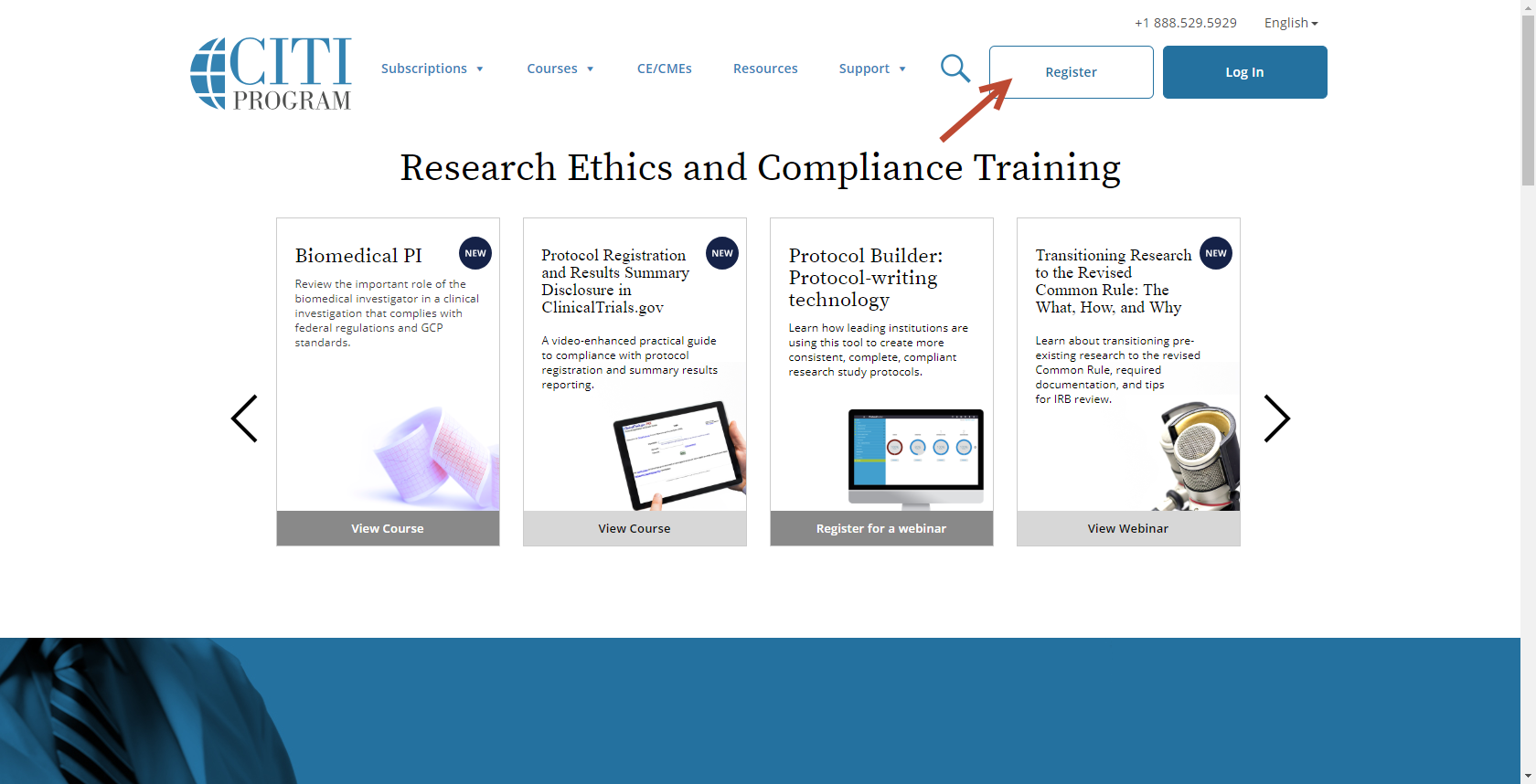 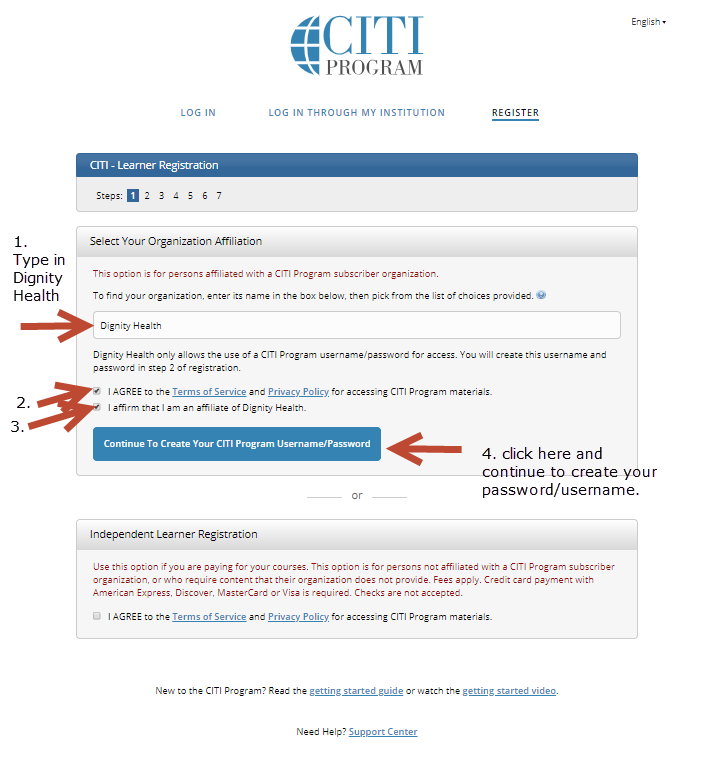 CITI Enrollment GuideAffiliate with Dignity Health (if you already have a CITI account with another institution): 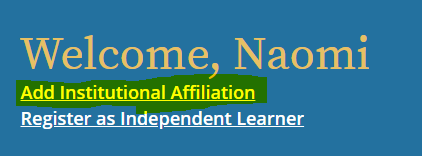 Type in Dignity health and it should pop up. Then the Training & Education Analyst (916) 851-2685 can assign the course to you or you can do it yourself by clicking on: View courses (as highlighted below)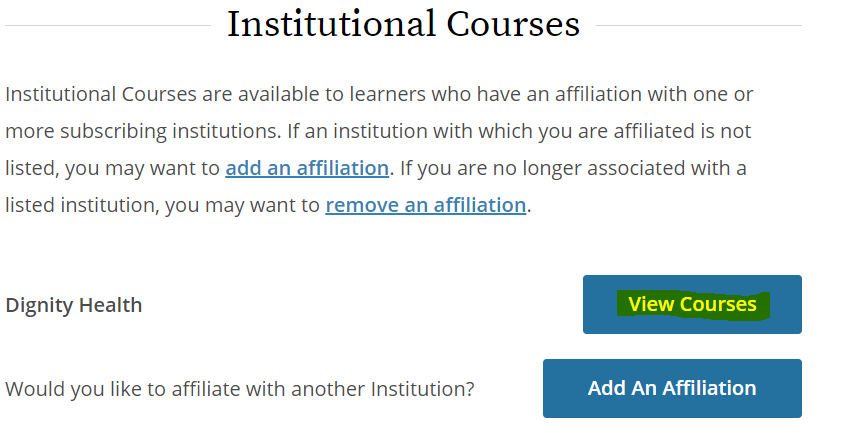 CITI Enrollment GuideAdd DHRI Required Courses in CITI ( HSP & GCP if applicable): Then scroll down to the bottom of the page and select add a course (highlighted below)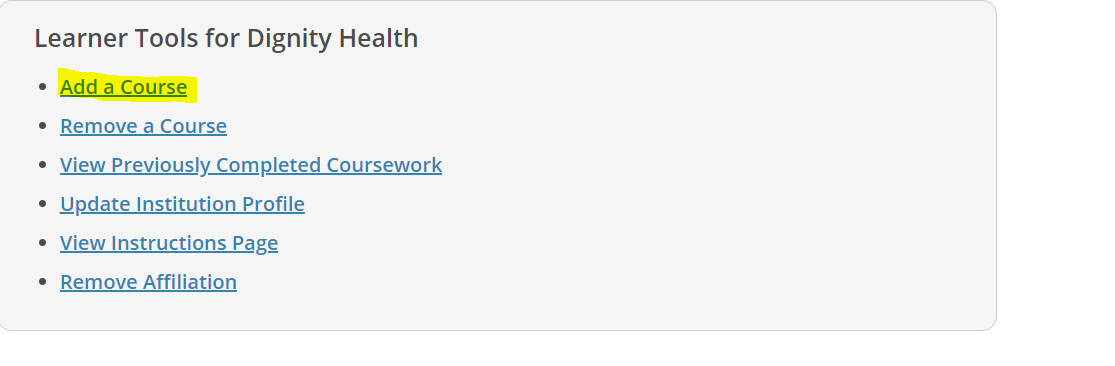 HSP Training You will see the following Question 1; select the Yellow highlighted Group 1 course unless you are one of the following: an IRB member select the red highlighted Group 2 course or ONLY ON STUDIES THAT DO NOT INVOLVE AN INVESTIGATIONAL DRUG you have the option to select the green highlighted Group 3 course or Group 1 yellow highlighted course- ***NOTE that you will need to go back and take the yellow selected course if you ever become involved in a study with investigational drugs so it is recommended to take the Group 1 training and cover all requirements from the beginning.*** 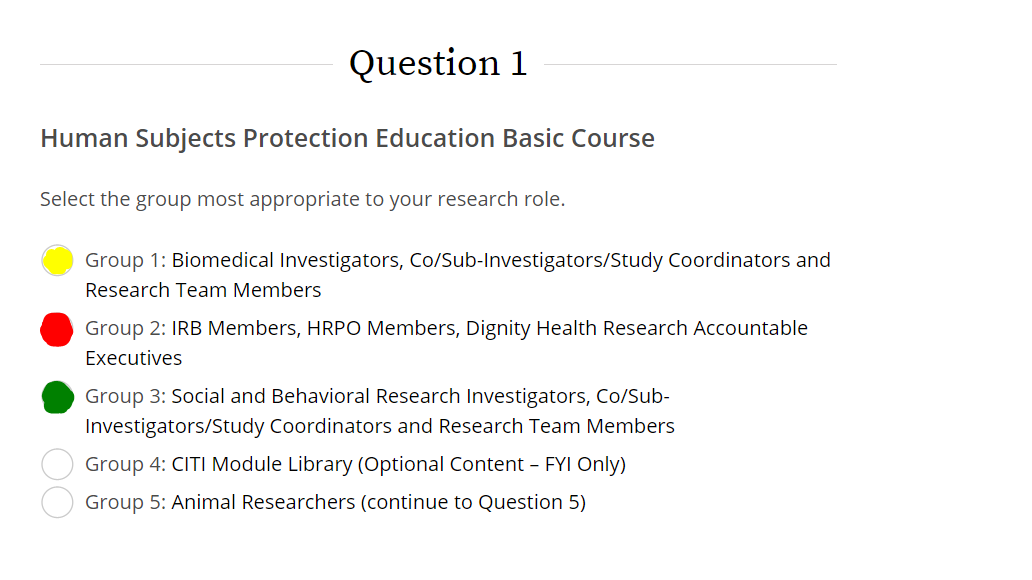 CITI Enrollment GuideB. GCP Training Next, only if applicable (which means if you are involved in federally funded research/using an FDA regulated product) select the appropriate course for question 2 (highlighted courses are recommended if they apply to your research): 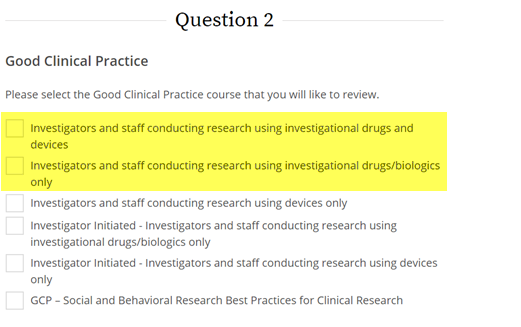 YOU DO NOT NEED TO SELECT ANYTHING ELSE UNLESS YOU WANT TO AS AN OPTIONAL COURSE- scroll to the bottom of the page and hit submit. Then you will be able to begin your training. Suggested Optional Courses: Question 5- Shipping and Transport of Regulated Biological Materials (if directed by supervisor)Question 14- TransCelerate Requirements Training  (for anyone needing to meet TransCelerate Requirements for a Sponsor)